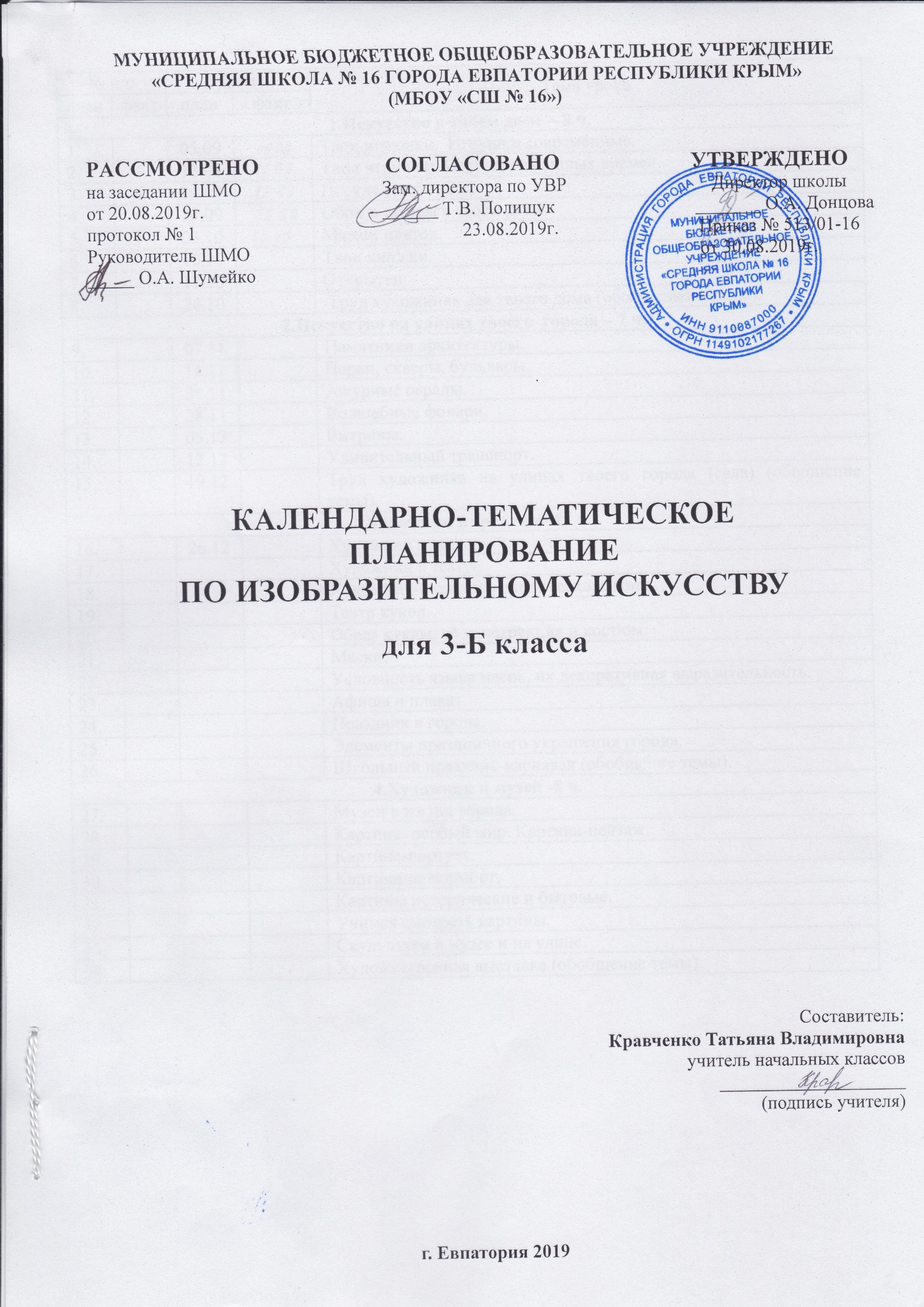 № п/п№ п/пДатаДатаТема урокапланфактпланфактТема урока1.Искусство в твоем доме – 8 ч.1.Искусство в твоем доме – 8 ч.1.Искусство в твоем доме – 8 ч.1.Искусство в твоем доме – 8 ч.1.Искусство в твоем доме – 8 ч.1.05.09Твои игрушки.  Игрушки современные.2.12.09Твои игрушки. Игрушки прошлых времен.3.19.09Посуда у тебя дома.4.26.09Обои и шторы в твоем доме.5.03.10Мамин платок.6.10.10Твои книжки.7.17.10Открытки.8.24.10    Труд художника для твоего дома (обобщение    темы).2.Искусство на улицах твоего  города – 7 ч.2.Искусство на улицах твоего  города – 7 ч.2.Искусство на улицах твоего  города – 7 ч.2.Искусство на улицах твоего  города – 7 ч.2.Искусство на улицах твоего  города – 7 ч.9.07.11Памятники архитектуры.10.14.11Парки, скверы, бульвары.11.21.11Ажурные ограды.12.28.11Волшебные фонари.13.05.12Витрины.14.12.12Удивительный транспорт.15.19.12Труд художника на улицах твоего города (села) (обобщение темы).3.Художник и зрелище- 11 ч.3.Художник и зрелище- 11 ч.3.Художник и зрелище- 11 ч.3.Художник и зрелище- 11 ч.3.Художник и зрелище- 11 ч.16.26.12Художник в цирке.17.Художник в театре.18.Художник-создатель сценического мира.19.Театр кукол.20.Образ куклы, её конструкция и костюм.21.Маски.22.Условность языка масок, их декоративная выразительность.23.Афиша и плакат.24.Праздник в городе.25.Элементы праздничного украшения города.26.Школьный праздник-карнавал (обобщение темы).4.Художник и музей -8 ч.4.Художник и музей -8 ч.4.Художник и музей -8 ч.4.Художник и музей -8 ч.4.Художник и музей -8 ч.27.Музеи в жизни города.28.Картина- особый мир. Картина-пейзаж.29.Картина-портрет.30.Картина-натюрморт.31.Картины исторические и бытовые.32.Учимся смотреть картины.33.Скульптура в музее и на улице.34.Художественная выставка (обобщение темы).